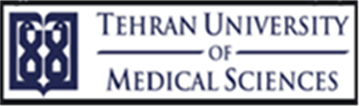 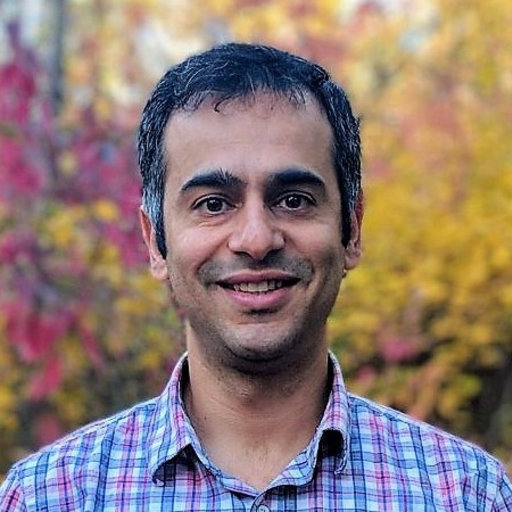 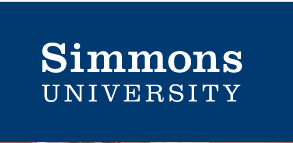 SCHOOL OF nutritional sciences and dietetics: research deputy monthly talkLecture on:Applications of Metabolomics to Precision NutritionBy:Dr. Ammar Hassanzadeh KeshteliMonday 17th Jan. (27th Dey)Tehran 10:30 AM